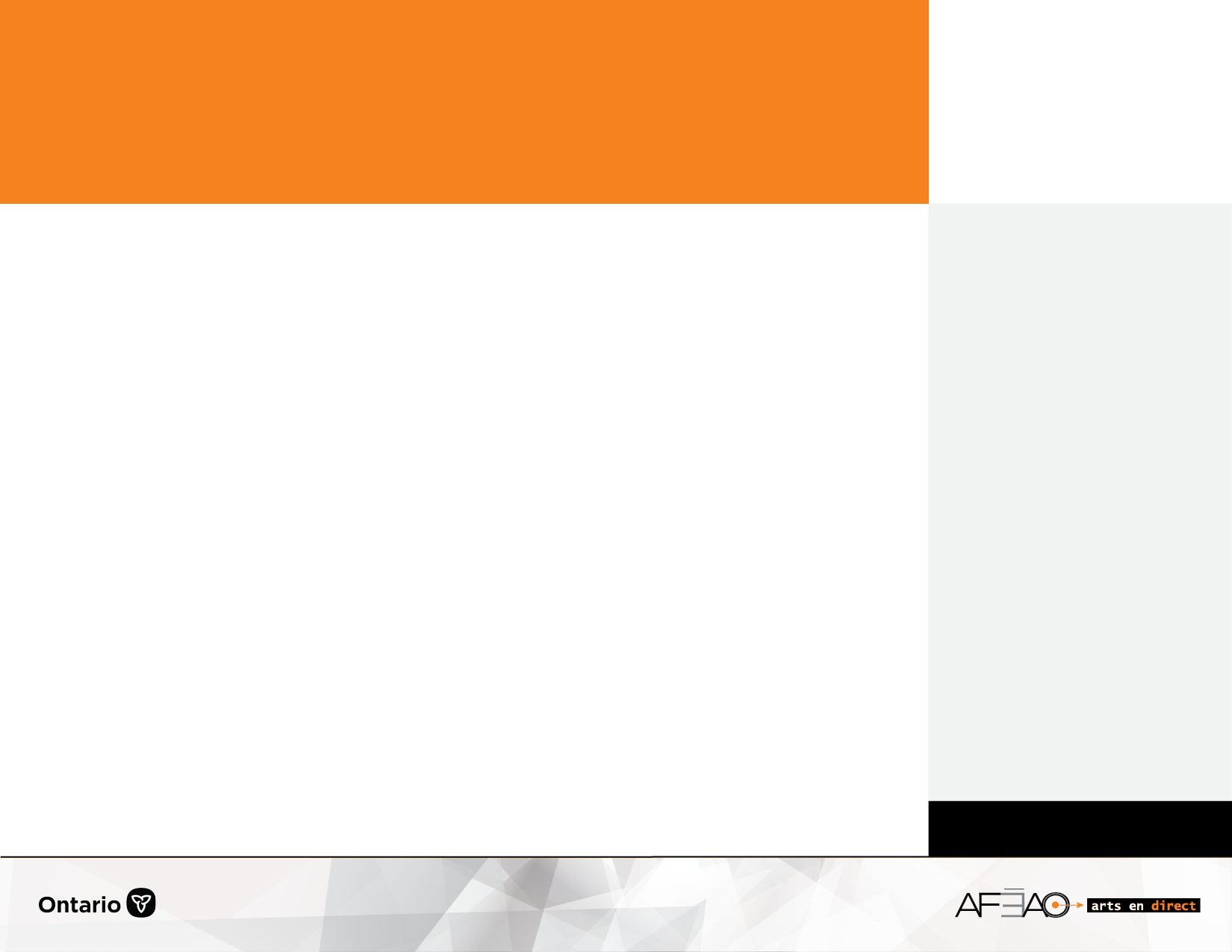 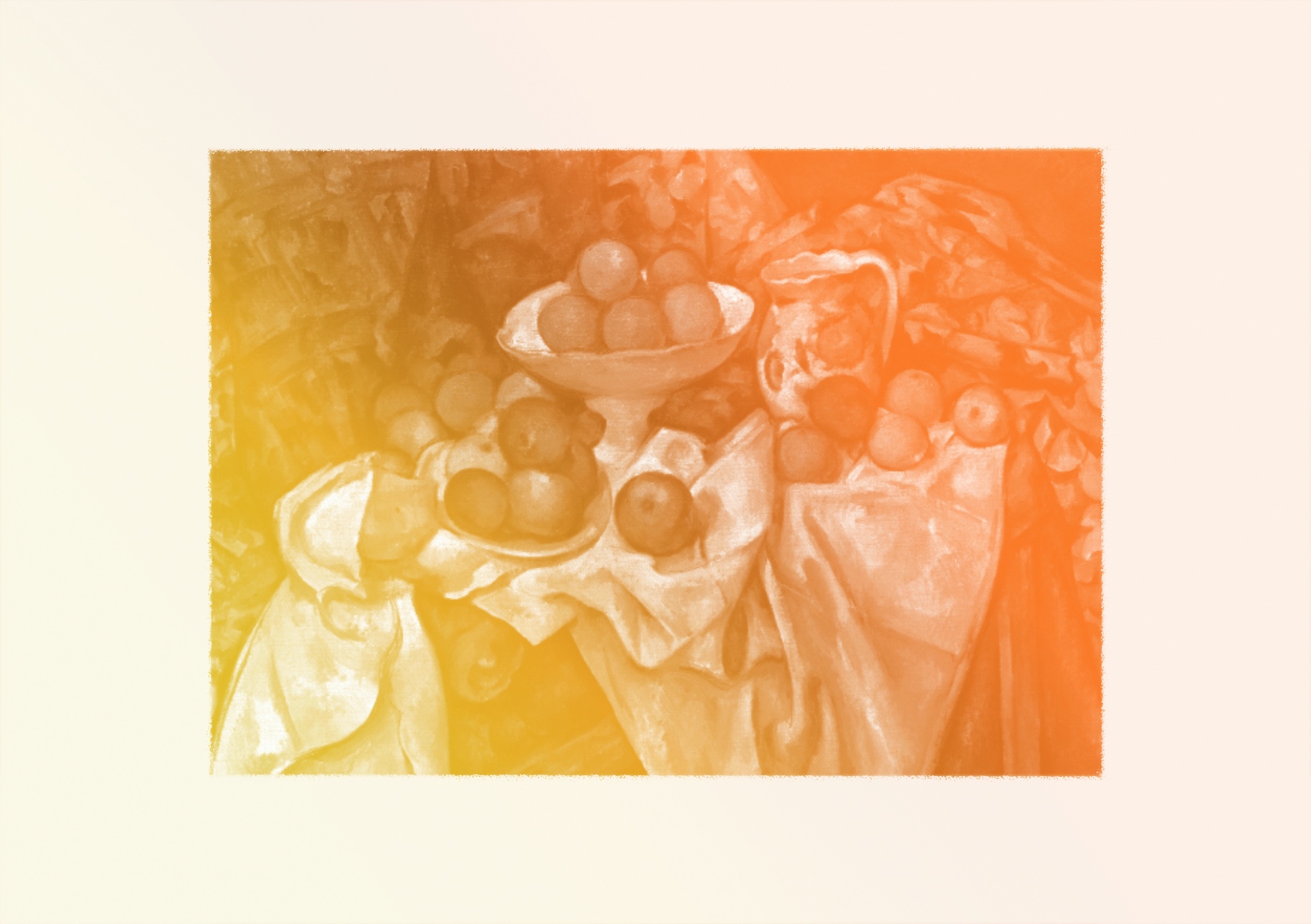 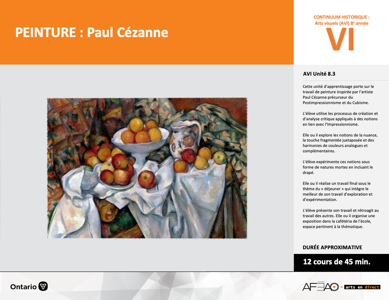 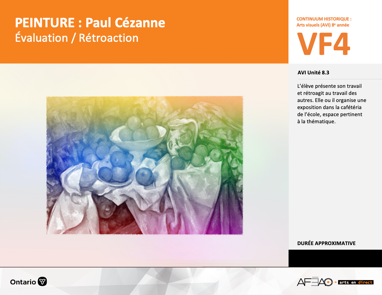 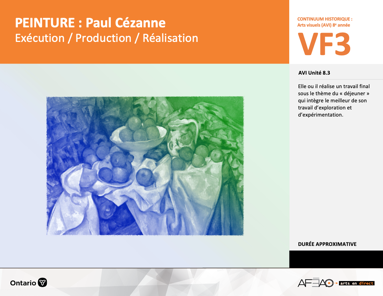 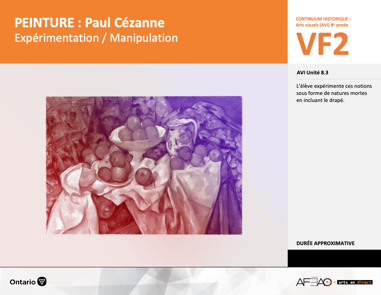 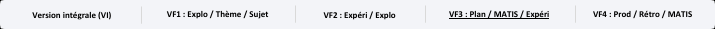 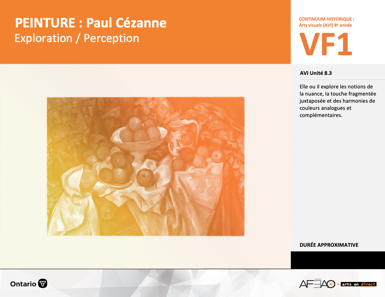 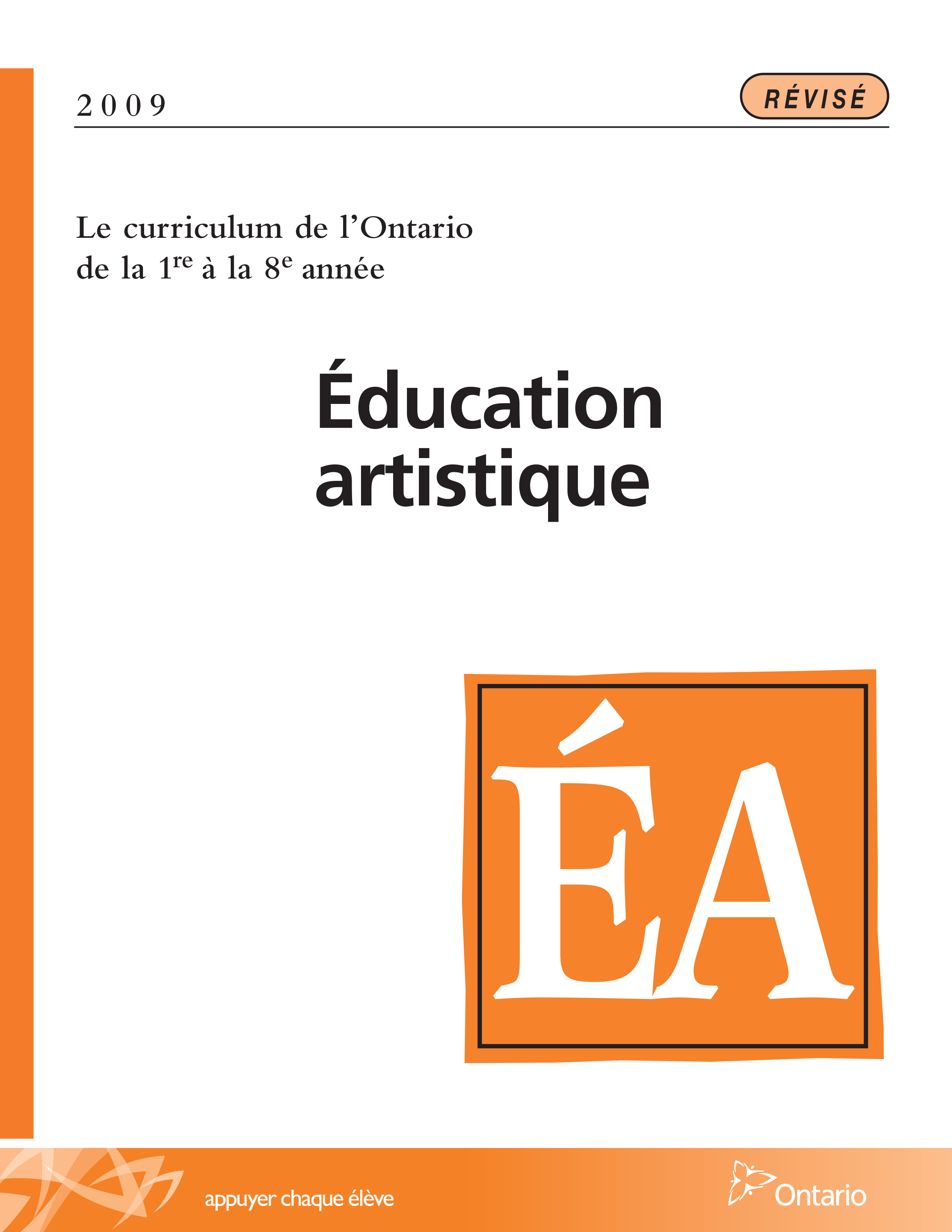 Table des matières Description Liste des attentes et contenusArt visuels - 8e annéeTableau des fondements théoriques à l’étudeArt visuels - 8e annéeDéroulementExploration / Perception DescriptionCette unité d’apprentissage porte sur le travail de peinture inspirée par l’artiste Paul Cézanne précurseur du Postimpressionnisme et du Cubisme. L’élève utilise les processus de création et d’analyse critique appliqués à des notions en lien avec l’Impressionnisme. Elle, il ou iel explore les notions de la nuance, la touche fragmentée juxtaposée et des harmonies de couleurs analogues et complémentaires. L’élève expérimente ces notions sous forme de natures mortes en incluant le drapé. Elle, il ou iel réalise un travail final sous le thème du « déjeuner » qui intègre le meilleur de son travail d’exploration et d’expérimentation. L’élève présente son travail et rétroagit au travail des autres. Elle, il ou iel organise une exposition dans la cafétéria de l’école, espace pertinent à la thématique.Description de chaque étape du déroulement VF (fragmentée) VF1 : Exploration / PerceptionElle, il ou iel explore les notions de la nuance, la touche fragmentée juxtaposée et des harmonies de couleurs analogues et complémentaires.  Liste des attentes et contenus À la fin de la 8e année, l’élève doit pouvoir :ARTS VISUELSAttentes :B1. produire diverses œuvres en deux ou trois dimensions en appliquant les fondements à l’étude et en suivant le processus de création artistique. B2. communiquer son analyse et son appréciation de diverses œuvres d’art en utilisant les termes justes et le processus d’analyse critique. B3. expliquer la dimension sociale et culturelle des arts visuels ainsi que les fondements à l’étude dans diverses œuvres d’art d’hier et d’aujourd’hui, provenant d’ici et d’ailleurs.CONTENUS D’APPRENTISSAGEPour satisfaire aux attentes, l’élève doit pouvoir :Production et expression B1.1 recourir au processus de création artistique pour réaliser diverses œuvres d’art. B1.2 créer des œuvres en deux ou trois dimensions inspirées des œuvres d’artistes modernes. B1.3 élaborer des œuvres en utilisant des éléments clés, des principes esthétiques et des techniques qui correspondent à un mouvement artistique particulier. B1.4 utiliser des techniques complexes dans la création de ses propres œuvres. Analyse et appréciationB2.1 recourir au processus d’analyse critique pour analyser et apprécier diverses œuvres d’art. B2.2 analyser, à l’aide des fondements à l’étude, plusieurs mouvements.   Tableau des fondements théoriques à l’étudeART VISUELS 
FONDEMENTS À L’ÉTUDE 8E ANNÉEDéroulementExploration / PerceptionPréambule générique à toutes les unités d’apprentissage AVI (voir PEINCEZA_VI_Préunité)Matériel, outil, équipement Prévoyez utiliser des portables, tablettes ou téléphones intelligents pour documenter et rechercher de l’information.Prévoyez utiliser les sites Web suivants pour présenter l’artiste d’inspiration, Paul Cézanne : https://fr.wikipedia.org/wiki/Paul_C%C3%A9zanne5 
et de façon particulière les œuvres suivantes : La montagne Sainte-Victoire, 1887, 1904, 1902-1906 (paysage rural);Le portrait d’homme à la blouse bleue, 1896-1897;Maison de Provence à l’Estaque;Nature morte aux pommes et aux oranges, 1895-1900; La corbeille de pommes, 1890-1894; La Bouteille de menthe poivrée, 1893-1895.Prévoyez utiliser et distribuer : la fiche sur Paul Cézanne (voir : PEINCEZA_VI_Fiche); la ligne de temps (voir : PEINCEZA_VI_Ligne);le lexique (voir : PEINCEZA_VI_Lexique);l’Annexe 1 intitulée : Grille d’observation du travail des élèves (voir : PEINCEZA_VF1_Annexe1).Prévoyez distribuer :crayons de plomb et gommes à effacer;pastel gras;feuilles blanches 2 plis à dessin d’approximativement 8,5 X 11 po. ou 16 X 22 cm.; 3 feuilles par élève.Enseignante / Enseignant Présentez Paul Cézanne comme personne et artiste à l’aide du site Web suivant : https://fr.wikipedia.org/wiki/Paul_C%C3%A9zanne5. À partir des trois œuvres types soit Nature morte aux pommes et aux oranges, 1895-1900; La corbeille de pommes, 1890-1894; La Bouteille de menthe poivrée, 1893-1895 et demandez à l’élève de commenter spontanément :  les couleurs utilisées et l’harmonie de couleurs employée (p. ex., nuances d’orangés, de bleutés; harmonie complémentaire); la touche de couleur (p. ex., fragmentée juxtaposée);les principes esthétiques (p. ex., répétition, contraste);les formes (p. ex., stylisation);la composition (p.ex., effet dégringolant);le thème ou le sujet de l’œuvre (p. ex., paysage rural; portrait; peinture de genre : nature morte).               (Étapes réaction initiale et description du processus d’analyse critique.)Présentez :la fiche sur l’artiste d’inspiration (voir : PEINCEZA_VI_Fiche);la ligne de temps afin de situer l’artiste d’inspiration dans son contexte socio-historique et culturel (voir : PEINCEZA_VI_Ligne);en guise de résumé et que l’élève peut annoter (souligner, encercler, mettre en surbrillance).Élève Écoute attentivement les explications de l’enseignante ou enseignant au sujet de l’artiste d’inspiration. Participe à la discussion sur les trois œuvres d’inspiration en réagissant spontanément à ce que l’œuvre te suggère et te rappelle.Note les aspects qui piquent ta curiosité sur la fiche et la ligne du temps.Enseignante / Enseignant Invitez l’élève à sommairement ébaucher les trois œuvres suivantes : La montagne Sainte-Victoire, 1887, 1904, ou 1902-1906 en harmonie bleutée et verdâtre (paysage rural);Le portrait d’homme à la blouse bleue, 1896-1897 (portrait);Maison de Provence à l’Estaque (maison);afin de se familiariser avec la structure des œuvres. L’élève dispose de 10 minutes pour chaque dessin pour un total de 30 minutes. Rendre accessible les matériaux et les outils. Circulez, supervisez, répondez aux questions et notez l’Annexe 1 intitulée : Grille d’observation du travail des élèves (voir : PEINCEZA_VF1_Annexe1)Recueillez le matériel et les outils et faites remiser les trois ébauches dans le dossier de documentation de l’élève.ÉlèveÉbauche en 10 minutes chacune, les trois œuvres d’inspiration.Remets ton travail dans ton dossier de documentation.Enseignante / Enseignant Précisez que chacune des ébauches servira à pratiquer : la nuance;la touche fragmentée;l’harmonie analogue et complémentaire;trois moyens employés par les Impressionnistes dans leurs œuvres.Démontrez comment se réalisent les nuances aux pastels gras (toujours procédez par couches pâles) : ajoutez à la couleur secondaire un peu plus d’une des deux couleurs primaires utilisées, pour réaliser la secondaire (p. ex., couleur secondaire orange : ajouter plus de jaune pour créer la nuance orange-jaunâtre, c’est-à-dire un orange qui tire vers le jaune). Invitez ensuite l’élève à sélectionner une de ses trois ébauches et s’exercer à la nuance. Démontrez comment se réalise la touche fragmentée juxtaposée aux pastels gras : utilisez le dos du pastel afin de déposer en surface plus ou moins grande de couleur. Invitez ensuite l’élève à sélectionner une deuxième ébauche pour s’exercer à la touche fragmentée.Démontrez comment se réalise l’harmonie analogue chaude et froide : sélectionner le rouge, le jaune et l’orange; le bleu, le violet et le vert. 
Démontrez comment se réalise l’harmonie complémentaire : sélectionner l’orange et le bleu, le violet et le jaune, le vert et le rouge. Invitez l’élève 
à utiliser la dernière ébauche pour s’exercer à l’harmonie de son choix.Circulez, supervisez, répondez aux questions et notez l’Annexe 1 intitulée : Grille d’observation du travail des élèves (voir : PEINCEZA_VF1_Annexe1)Supervisez le nettoyage et recueillez les pastels gras.Demandez aux élèves de circuler d’un pupitre à l’autre et de commenter, entre eux de façon proactive, ce qu’ils apprécient des travaux des pairs.Demandez à l’élève de choisir parmi les trois explorations, celle qu’elle, il ou iel veut soumettre aux fins d’évaluation sommative et de remiser les autres dans le dossier de documentation.ÉlèvePrépare ton lieu de travail avec la boîte de pastels gras et tes ébauches du dernier cours.Observe attentivement chaque démonstration et à la suite de chacune, sélectionne l’ébauche à partir de laquelle tu mettras en pratique la nuance, 
la touche fragmentée et l’harmonie de couleurs.Nettoie ton lieu de travail puis circule autour des pupitres et dis ce que tu aimes et trouve de bien réussi du travail de tes pairs.Choisis la meilleure de tes trois explorations pour la soumettre aux fins d’évaluation sommative. Remets les deux autres explorations dans ton dossier 
de documentation pour consultations ultérieures. DOCUMENTS D’ACCOMPAGNEMENTPEINCEZA_VI_PreunitePEINCEZA_VI_FichePEINCEZA_VI_LignePEINCEZA_VI_Lexique PEINCEZA_VF1_Annexe1Éléments clésÉléments clésÉléments clésÉléments clésÉléments clésÉléments clésÉléments clésÉléments clésÉléments clésÉléments clésÉléments clésLigneLigneFormeFormeCouleurCouleurCouleurTextureTextureEspaceEspace•••type
direction 
qualité•••••géométrique
organique
composée
symétrique, asymétrique
volume•
•
•
•
•
••
•
•
•
•
•primaire, secondaire
nuance
chaude, froide, neutre
monochrome, complémentaire
roue (cercle) chromatique
analogue •
•qualité
luminosité•
•
•
•
•dimension
plan
perspective linéaire à un point de fuite
valeur
centre d’intérêtPrincipe esthétiquePrincipe esthétiquePrincipe esthétiquePrincipe esthétiqueForme de représentation et techniqueForme de représentation et techniqueForme de représentation et techniqueForme de représentation et techniqueForme de représentation et techniqueForme de représentation et techniqueForme de représentation et technique•••••contraste
répétition
variété
équilibre
unitécontraste
répétition
variété
équilibre
unitécontraste
répétition
variété
équilibre
unité•
•
•
•
•
•dessin : perspective à deux points de fuite
peinture : peinture avec médiums mixtes
impression : bois gravé
collage : découpage, mosaïque
sculpture : neige, argile, savon, plâtre, maquette (architecture)
animationdessin : perspective à deux points de fuite
peinture : peinture avec médiums mixtes
impression : bois gravé
collage : découpage, mosaïque
sculpture : neige, argile, savon, plâtre, maquette (architecture)
animationdessin : perspective à deux points de fuite
peinture : peinture avec médiums mixtes
impression : bois gravé
collage : découpage, mosaïque
sculpture : neige, argile, savon, plâtre, maquette (architecture)
animationdessin : perspective à deux points de fuite
peinture : peinture avec médiums mixtes
impression : bois gravé
collage : découpage, mosaïque
sculpture : neige, argile, savon, plâtre, maquette (architecture)
animationdessin : perspective à deux points de fuite
peinture : peinture avec médiums mixtes
impression : bois gravé
collage : découpage, mosaïque
sculpture : neige, argile, savon, plâtre, maquette (architecture)
animationdessin : perspective à deux points de fuite
peinture : peinture avec médiums mixtes
impression : bois gravé
collage : découpage, mosaïque
sculpture : neige, argile, savon, plâtre, maquette (architecture)
animation